Projenin İlgili Olduğu Öncelikli Sektör: Proje konusunun birden fazla sektör veya alt alanla ilişkili olması durumunda ilişkili tüm sektörleri işaretleyiniz.Seçilen sektör ve alt alan ile ilişkisi açıklanmalıdır.Projenin İlgili Olduğu Öncelikli Alan: Proje konusunun birden fazla alanla ilişkili olması durumunda öne çıkan yalnızca bir alt alanı işaretleyiniz.Seçilen alan ile alt alan ilişkisi açıklanmalıdır.1. ÖZET ve ANAHTAR KELİMELER: (Projenin kapsamı, yöntemi, konunun özgün değeri ve beklenen sonuçlar kısaca belirtilmelidir. Proje özetinin 150-250 kelime arasında olması beklenir.)2. AMAÇ / GEREKÇE: Önerilen projenin amacı ve gerekçesi açıkça yazılmalıdır.3. HEDEF: Önerilen projenin hedefleri açıkça yazılmalıdır.4. KONU ve KAPSAM: Önerilen projenin konusu ve kapsamı net olarak tanımlanmalı; amaç ile ilişkisi açıklanmalıdır.5. LİTERATÜR ÖZETİ: Proje konusu ile ilgili alanda ulusal ve uluslararası literatür taranarak, özet bir literatür analizi verilmelidir. Bu analizde, önerilen araştırma konusunun literatürdeki önemi, arka planı, bugün gelinen durum, yaşanan sorunlar, eksiklikler, doldurulması gereken boşluklar vb. hususlar açık ve net bir şekilde ortaya konulmalıdır. Literatür değerlendirmesi yapılırken ham bir literatür listesi değil, ilgili literatürün özet halinde bir analizi sunulmalıdır.6. ÖZGÜN DEĞERİ: Araştırmanın dayandığı hipotez(ler) açıkça ortaya konulmalı ve proje konusunun bilgi birikimi içindeki yeri, hangi boşluğu dolduracağı belirtilmelidir. Önerilen yeni teknoloji, yöntem veya kuramın literatüre nasıl bir katkı sağlayacağı açıklanmalıdır.7. PROJELERİN SOSYAL VE EKONOMİK FAYDALARI: Projenin gerçekleştirilmesi sonucunda bilimsel birikime, ulusal ekonomiye ve toplumsal refaha yapılabilecek katkılar ve sağlanabilecek yararlar tartışılmalı, elde edilmesi umulan sonuçlardan kimlerin ne şekilde yararlanabileceği belirtilmelidir.8. YÖNTEM: Araştırmanın amaç ve kapsamı ile uyumlu olarak, incelenmek üzere seçilen parametreler sıralanmalıdır. Bu parametrelerin incelenmesi için uygulanacak yöntem ile kullanılacak materyal ayrıntılı bir şekilde tanımlanmalıdır. Yapılacak ölçümler (ya da derlenecek veriler), kurulacak ilişkiler ayrıntılı biçimde anlatılmalıdır. (*)(*) Doğrudan insan veya hayvanlar üzerinde yapılacak çalışmalar için ilgili birimden etik kurul onay kararının alınması zorunludur.9. KURUMUN ARAŞTIRMA OLANAKLARI: Bu bölümde projenin yürütüleceği birimlerde ve Üniversitemizde var olup projede kullanılacak olan altyapı olanakları belirtilmelidir.10. BAŞARI ÖLÇÜTLERİ: Hangi süreçlerin/işlemlerin, ne ölçüde gerçekleştirilmesi durumunda projenin tam anlamıyla başarıya ulaşmış sayılabileceği belirtilmelidir. Bu ölçütler açık olarak sıralanmalı, her birinin önem derecesi açıklanmalı, tümünün gerçekleştirilememesi durumunda, projenin başarı oranının belirlenmesine yardımcı olabilecek ipuçları verilmelidir. 11. VARSA ARAŞTIRMA İŞBİRLİĞİ YAPILACAK KURULUŞ ve ARAŞTIRMACI BİLGİLERİ: (Projenin başka bir kuruluş tarafından desteklenip desteklenmediği belirtilmelidir. Yurtdışında Araştırma işbirliği yapılacak kuruluş, işbirliği yapılan araştırmacı(lar) hakkında bilgi verip, neden ilgili kuruluş ve araştırmacının seçildiği ve araştırma sonucunda elde edilmesi beklenen kazanımlar hakkında bilgi veriniz.) Aynı ildeki firmaların işbirliği ile yürütülen proje Farklı ildeki firmaların işbirliği ile yürütülen proje Yurtiçi veya yurtdışındaki kamu kurumlarının işbirliği ile yürütülen proje Teknopark şirketleri işbirliği ile proje TTO işbirliği ile yürütülen proje Yurtdışındaki firmaların işbirliği ile yürütülen proje12. BÜTÇE KALEMLERİ GEREKÇESİ: Talep edilen parasal desteğin her bir kalemi için ayrıntılı gerekçe verilmelidir. Benzer nitelikte olan düşük bedelli kimyasal veya kırtasiye gibi ortak kullanım amacına sahip tüketim malzemeleri gruplanarak ortak gerekçelendirilebilir.Seyahat dışındaki tüm harcama kalemleri için şartname dosyası ile proforma fatura veya teklif mektupları online başvuru sistemine eklenmelidir. Kabul edilen projeler için, şartname ve proforma fatura veya teklif mektuplarının asıllarının birime teslim edilmesi gereklidir.13. PROJE YÖNETİMİ: 13.1 İş Paketleri (İP): Proje, izlenebilir ve ölçülebilir hedefleri olan İP’lerden oluşur. İP oluşturulurken birbirileri ile ilişkili görevlerin bir araya getirilmesi beklenir. İP’nin başarılı bir şekilde tamamlanma durumunun izlenebilmesi için her bir İP’nin hedefi, başarı ölçütü ve ara çıktısı/çıktıları somut bir şekilde belirtilir.Aşağıdaki İP Tablosu, her bir İP için ayrı ayrı hazırlanır. İP sayısına göre tablo çoğaltılabilir. (*) İşler/Görevler’de görev alacak kişilerin isimleri ve görevleri (araştırmacı, danışman, bursiyer ve yardımcı personel) yazılır. Bu aşamada bursiyer(ler)in isimlerinin belirtilmesi zorunlu değildir.Risk Yönetimi: Projenin başarısını olumsuz yönde etkileyebilecek riskler ve bu risklerle karşılaşıldığında projenin başarıyla yürütülmesini sağlamak için alınacak tedbirler (B Planı) ilgili iş paketleri belirtilerek ana hatlarıyla aşağıdaki Risk Yönetimi Tablosu’nda ifade edilir. Risk öngörülmeyen iş paketleri bu bölümde yer almaz.RİSK YÖNETİMİ TABLOSU (*)(*) Tablodaki satırlar gerektiği kadar genişletilebilir ve çoğaltılabilir.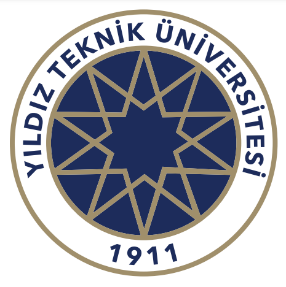 YILDIZ TEKNİK ÜNİVERSİTESİBilimsel Araştırma Projeleri Koordinasyon BirimiARAŞTIRMA ÜNİVERSİTELERİ DESTEK PROGRAMI (ADEP)PROJE BAŞVURU FORMUProjenin BaşlığıProje YürütücüsüBirim/Bölüm/ABD Araştırmacı(lar)Proje Süresi (ay)SektörAlt AlanElektronik(  ) Elektronik Donanım Teknolojileri(  ) Robotik ve MekatronikOtomotiv ve Raylı Sistemler(  ) Elektrikli ve Hibrit Araç Teknolojileri(  ) Enerji Depolama (  ) İçten Yanmalı Motor ve Motor Aktarma Organları(  )  Raylı SistemlerMakine-Elektrikli Teçhizat(  ) Akışkan Gücü, Dinamiği ve Akışkan Makineleri(  ) Enerji Sistemleri ve Yakıt/Yanma(  ) Makine Tasarımı ve İmalatıAlan Alt AlanFen / Mühendislik(  ) Akıllı ve Yenilikçi MalzemeSağlık(  ) BiyoteknolojiSosyal (  ) KentleşmeAnahtar Kelimeler: PROJENİN ÜNİVERSİTEMİZ ARAŞTIRMA ÜNİVERSİTESİ PERFORMANS DEĞERLENDİRMESİNE KATKISI: Projenin sonucunda aşağıda yer alan göstergelerden hangisine katkı sağlayacağı düşünülmektedir.Araştırmanın Kapasitesi Bilimsel yayın sayısı(*), Atıf sayısı, Ulusal proje sayısı, Ulusal projelerden elde edilen fon tutarı, Uluslararası proje fon tutarı, Ulusal ve uluslararası patent başvuru sayısı(**), Ulusal patent belge sayısı, Uluslararası patent belge sayısı, Faydalı model/endüstriyel tasarım belge sayısı, Doktora mezun sayısı ve doktora öğrenci sayısı(*)  ADEP Projeleri sonuçlandıktan sonra, en geç iki (2) yıl içinde, Scopus indeksin en az iki (2) Q1 kapsamında yer alan dergilerde tam metin olarak yayımlanması veya Scopus indeksin en az bir (1) Q1 kapsamında yer alan dergilerde tam metin olarak yayımlanması ve patent başvurusu gerekmektedir.(**)  Yürütülecek araştırmalar kapsamında ulusal/uluslararası patent, faydalı model vb. tescile konu olabilecek buluş başvurusu yapılması planlanıyor ise bu kapsamda açıklama ekleyiniz.Araştırmanın Kalitesi  Incites dergi etki değerinde %50’lik dilime giren bilimsel yayın oranı, Incites dergi etki değerinde %10’luk dilime giren bilimsel yayın oranı, Ulusal bilim ödülü sayısı, Öğretim üyesi firma sayısı, Öğrenci/mezun firma sayısı, YÖK 100/2000 Doktora Burs Programı öğrenci sayısı, TÜBİTAK 2244 Sanayi Doktora Programı öğrenci sayısı, TÜBİTAK 1004 Teknoloji Platformu Projesi kapsamında alınan fon tutarı, Bilimsel yayınların açık erişim yüzdesi, Tezlerin açık erişim yüzdesi, Dünya akademik genel başarı sıralamalarında ilk 500'e girme sayısı ve akredite edilmiş program sayısıEtkileşim ve İşbirliği Üniversite - üniversite işbirlikli yayın oranı, Üniversite - sanayi işbirlikli yayın oranı, Uluslararası işbirlikli yayın oranı, Üniversite - sanayi işbirlikli patent belge sayısı, Uluslararası işbirlikli patent belge sayısı, Kamu fonları kapsamında üniversite-sanayi işbirlikli Ar-Ge ve yenilik projelerinden alınan fon tutarının ilgili proje sayısına oranı, Kontratlı üniversite-sanayi işbirlikli Ar-Ge ve yenilik projelerinden alınan fon tutarının ilgili proje sayısına oranı, Uluslararası öğrenci oranı, Uluslararası öğretim üyesi oranı ve dolaşımdaki öğretim üyesi/öğrenci sayısı göstergelerine bakılacaktır.Kuruluş Hakkında Bilgi: Araştırmacı(lar) Hakkında Bilgi: İşbirliği Gerekçesi: Beklenen Kazanımlar: İŞ PAKETİ TABLOSUİŞ PAKETİ TABLOSUİŞ PAKETİ TABLOSUİP No: 1İP Adı: İP Adı: İP Hedefi: İP Hedefi: İP Hedefi: İP Kapsamında Yapılacak İşler/Görevler:1.1. 1.2.1.3.İP Kapsamında Yapılacak İşler/Görevler:1.1. 1.2.1.3.Kim(ler) Tarafından Gerçekleştirileceği(*)1.1.1.2.1.3.İP’nin Başarı Ölçütü: Başarı ölçütü olarak her bir iş paketinin hangi kriterleri sağladığında başarılı sayılacağı ölçülebilir ve izlenebilir şekilde nitel ve/veya nicel olarak belirtilir. İP’nin Başarı Ölçütü: Başarı ölçütü olarak her bir iş paketinin hangi kriterleri sağladığında başarılı sayılacağı ölçülebilir ve izlenebilir şekilde nitel ve/veya nicel olarak belirtilir. İP’nin Başarı Ölçütü: Başarı ölçütü olarak her bir iş paketinin hangi kriterleri sağladığında başarılı sayılacağı ölçülebilir ve izlenebilir şekilde nitel ve/veya nicel olarak belirtilir. Ara Çıktılar: İP için öngörülen ve başarı ölçütünün gerçekleşeceğini somut olarak gösteren (teknik rapor, liste, diyagram, analiz/ölçüm sonucu, algoritma, yazılım, anket formu, verim, ham veri vb.) ara çıktılara ilişkin bilgi verilir.1.1.1.2.1.3.Ara Çıktılar: İP için öngörülen ve başarı ölçütünün gerçekleşeceğini somut olarak gösteren (teknik rapor, liste, diyagram, analiz/ölçüm sonucu, algoritma, yazılım, anket formu, verim, ham veri vb.) ara çıktılara ilişkin bilgi verilir.1.1.1.2.1.3.Ara Çıktılar: İP için öngörülen ve başarı ölçütünün gerçekleşeceğini somut olarak gösteren (teknik rapor, liste, diyagram, analiz/ölçüm sonucu, algoritma, yazılım, anket formu, verim, ham veri vb.) ara çıktılara ilişkin bilgi verilir.1.1.1.2.1.3.İP NoRisk(ler)in TanımıAlınacak Tedbir (ler) (B Planı)1